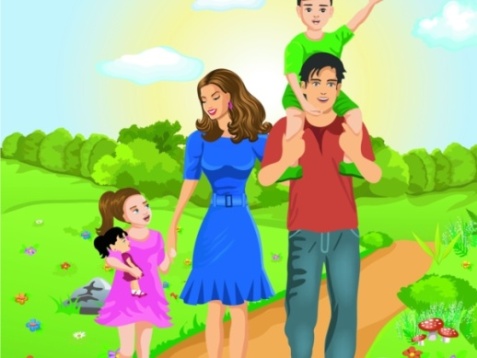 «Роль родителей в воспитании мальчика и девочки»    Если в дошкольные годы не заложить у девочек – мягкость, нежность, аккуратность, стремление к красоте, а у мальчиков – смелость, твердость, выносливость, решительность, рыцарское отношение к представительницам противоположного пола, т. е. не развить предпосылки женственности и мужественности, то это может привести к тому, что став взрослыми мужчинами и женщинами, они будут плохо справляться со своими семейными, общественными и социальными ролями.Роль семьи в воспитании детей.    Мальчика и девочку ни в коем случае нельзя воспитывать одинаково. Они по-разному смотрят и видят, слушают и слышат, чувствуют и переживают.Роль отца.- формирует целеустремленность, настойчивость, смелость- является генератором идей, доводит дело до конца, развивает коллективизм и рыцарство у ребенка- отец – ролевая модель для ребенка в дальнейшей жизни- способствует формированию самооценки, статусной позиции- учит анализировать, обобщать и делать правильные выводы.Роль мамы:- формирует гуманистические черты характера ( сострадание, забота о близких)- действует лаской, добротой- воспитывает глубокую привязанность, терпимость-раскрывает красоту окружающего мира- является образцом для поведения дочери. 